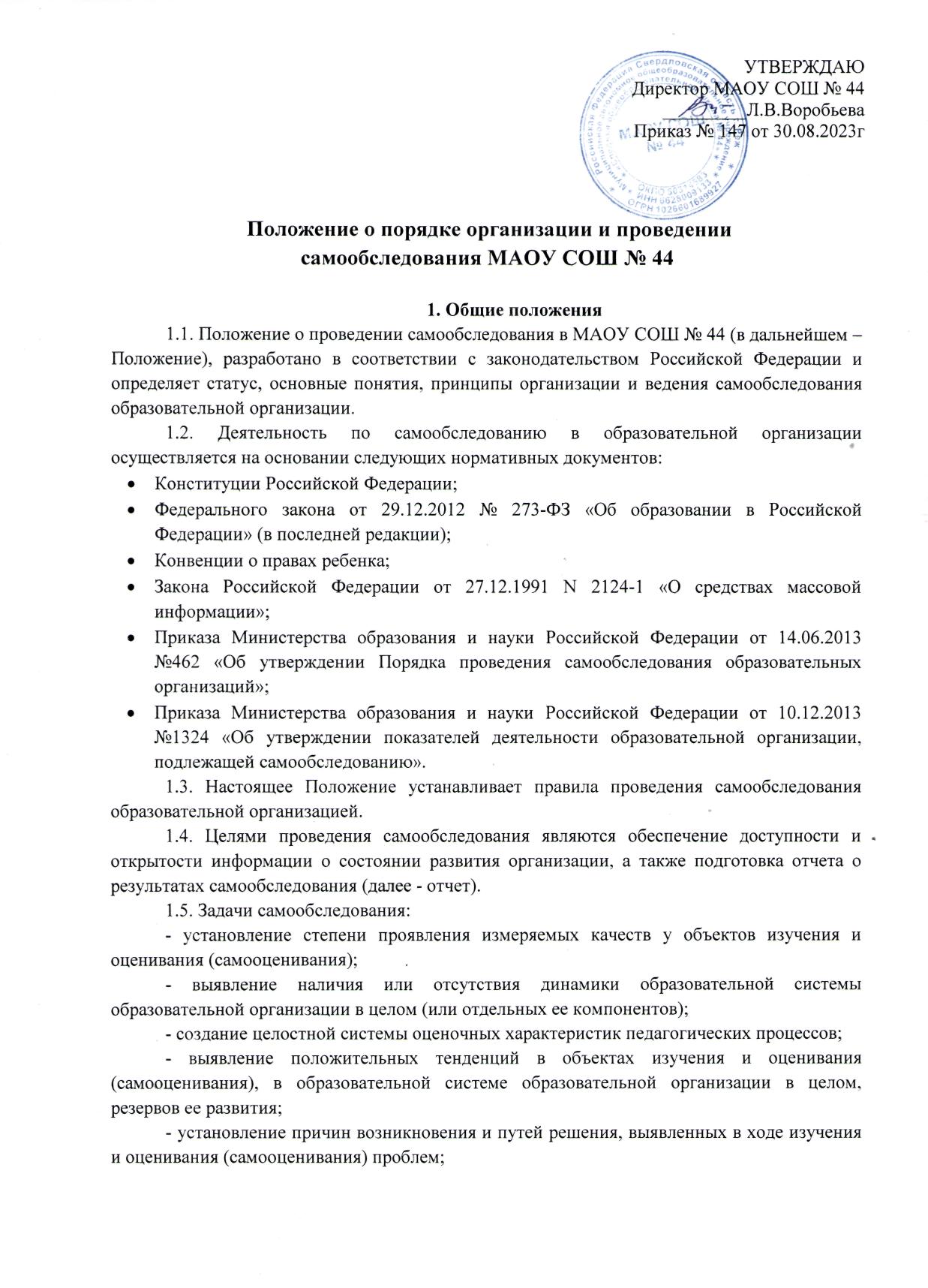  Положение о порядке организации и проведении самообследования МАОУ СОШ № 441. Общие положения1.1. Положение о проведении самообследования в МАОУ СОШ № 44 (в дальнейшем – Положение), разработано в соответствии с законодательством Российской Федерации и определяет статус, основные понятия, принципы организации и ведения самообследования образовательной организации.1.2. Деятельность по самообследованию в образовательной организации осуществляется на основании следующих нормативных документов:Конституции Российской Федерации;Федерального закона от 29.12.2012 № 273-ФЗ «Об образовании в Российской Федерации» (в последней редакции);Конвенции о правах ребенка;Закона Российской Федерации от 27.12.1991 N 2124-1 «О средствах массовой информации»;Приказа Министерства образования и науки Российской Федерации от 14.06.2013 №462 «Об утверждении Порядка проведения самообследования образовательных организаций»;Приказа Министерства образования и науки Российской Федерации от 10.12.2013 №1324 «Об утверждении показателей деятельности образовательной организации, подлежащей самообследованию».1.3. Настоящее Положение устанавливает правила проведения самообследования образовательной организацией.1.4. Целями проведения самообследования являются обеспечение доступности и открытости информации о состоянии развития организации, а также подготовка отчета о результатах самообследования (далее - отчет).1.5. Задачи самообследования:- установление степени проявления измеряемых качеств у объектов изучения и оценивания (самооценивания);- выявление наличия или отсутствия динамики образовательной системы образовательной организации в целом (или отдельных ее компонентов);- создание целостной системы оценочных характеристик педагогических процессов;- выявление положительных тенденций в объектах изучения и оценивания (самооценивания), в образовательной системе образовательной организации в целом, резервов ее развития;- установление причин возникновения и путей решения, выявленных в ходе изучения и оценивания (самооценивания) проблем;- составление (или опровержение) прогнозов изменений, связанных с объектами оценивания (самооценивания) или действиями, относящимися к ним.1.6. Методика самообследования предполагает использование комплекса разнообразных методов:- пассивные (наблюдение, количественный и качественный анализ продуктов деятельности и т.п.);- активные (мониторинг, анкетирование, собеседование, тестирование, социологический опрос).2. Порядок самообследования2.1. Процедура самообследования включает в себя следующие этапы:- планирование и подготовка работ по самообследованию образовательной организации;- организация и проведение самообследования в образовательной организации;- обобщение полученных результатов и на их основе формирование отчета;- рассмотрение на заседании педагогического совета и утверждение отчета директором образовательной организации.2.2. Самообследование проводится 1 раз в год. Отчетным периодом является предшествующий самообследованию год. Директор образовательной организации издает приказ о порядке, сроках проведения самообследования и составе комиссии.2.3. Основной формой проведения самообследования является мониторинг качества образовательной подготовки обучающихся и выпускников по заявленным к государственной аккредитации образовательным программам в соответствии с федеральными государственными образовательными стандартами.2.4. Состав лиц, привлекаемых для проведения самообследования:- директор образовательной организации;- заместители директора;- библиотекарь;- члены педагогического коллектива.3. Содержание самообследования3.1. В процессе самообследования проводится оценка образовательной деятельности, системы управления организации, содержания и качества подготовки обучающихся, организации учебного процесса, востребованности выпускников, качества кадрового, учебно-методического, библиотечно-информационного обеспечения, материально- технической базы, функционирования внутренней системы оценки качества образования, а также анализ показателей деятельности организации, подлежащей самообследованию, устанавливаемых федеральным органом исполнительной власти, осуществляющим функции по выработке государственной политики и нормативно-правовому регулированию в сфере образования.4. Документация4.1. Результаты самообследования школы оформляются в виде отчета.4.2. Отчет оформляется в электронном виде и в бумажном варианте. Отчетным периодом является предшествующий самообследованию календарный год.4.3. Результаты самообследования оформляются в виде отчета, включающего аналитическую часть и результаты анализа показателей деятельности организации за предшествующий год, который подписывается директором и заверяется печатью.4.4. Отчет о результатах самообследования размещается на официальном сайте образовательной организации в сети Интернет и направляется учредителю не позднее 20 апреля текущего года.Принято на Педагогическом советеМАОУ СШ № 44Протокол № 1 от 30.08.2023г.Приложение 1 к Положению о проведении самообследованияобразовательной организацииПОКАЗАТЕЛИ ДЕЯТЕЛЬНОСТИ ОБЩЕОБРАЗОВАТЕЛЬНОЙ ОРГАНИЗАЦИИ, ПОДЛЕЖАЩЕЙ САМООБСЛЕДОВАНИЮУТВЕРЖДАЮДиректор МАОУ СОШ № 44_________Л.В.ВоробьеваПриказ № 147 от 30.08.2023г№ п/пПоказателиЕдиница измерения1.Образовательная деятельностьОбразовательная деятельность1.1Общая численность обучающихсячеловек1.2Численность учащихся по образовательной программе начального общего образованиячеловек1.3Численность учащихся по образовательной программе основного общего образованиячеловек1.4Численность обучающихся по образовательной программе среднего общего образованиячеловек1.5Численность/удельный вес численности обучающихся, успевающих на "4" и "5" по результатам промежуточной аттестации, в общей численности обучающихсячеловек/%1.6Средний балл государственной итоговой аттестации выпускников по русскому языкубалл1.7Средний балл государственной итоговой аттестации выпускников по математикебалл1.8Средний балл единого государственного экзамена выпускников по русскому языкубалл1.9Средний балл единого государственного экзамена выпускников по математикебалл1.10Численность/удельный вес численности выпускников, получивших неудовлетворительные результаты на государственной итоговой аттестации по русскому языку, в общей численности выпускников человек/%1.11Численность/удельный вес численности выпускников, получивших неудовлетворительные результаты на государственной итоговой аттестации по математике, в общей численности выпускников человек/%1.12Численность/удельный вес численности выпускников, получивших результаты ниже установленного минимального количества баллов единого государственного экзамена по русскому языку, в общей численности выпускников человек/%1.13Численность/удельный вес численности выпускников, получивших результаты ниже установленного минимального количества баллов единого государственного экзамена по математике, в общей численности выпускниковчеловек/%1.14Численность/удельный вес численности выпускников, не получивших аттестаты об основном общем образовании, в общей численности выпускников человек/%1.15Численность/удельный вес численности выпускников, не получивших аттестаты о среднем общем образовании, в общей численности выпускниковчеловек/%1.16Численность/удельный вес численности выпускников, получивших аттестаты об основном общем образовании с отличием, в общей численности выпускников человек/%1.17Численность/удельный вес численности выпускников, получивших аттестаты о среднем общем образовании с отличием, в общей численности выпускников человек/%1.18Численность/удельный вес численности обучающихся, принявших участие в различных олимпиадах, смотрах, конкурсах, в общей численности обучающихсячеловек/%1.19Численность/удельный вес численности обучающихся - победителей и призеров олимпиад, смотров, конкурсов, в общей численности обучающихся, в том числе:человек/%1.19.1Регионального уровнячеловек/%1.19.2Федерального уровнячеловек/%1.19.3Международного уровнячеловек/%1.20Численность/удельный вес численности обучающихся, получающих образование с углубленным изучением отдельных учебных предметов, в общей численности обучающихсячеловек/%1.21Численность/удельный вес численности обучающихся, получающих образование в рамках профильного обучения, в общей численности обучающихсячеловек/%1.22Численность/удельный вес численности обучающихся с применением дистанционных образовательных технологий, электронного обучения, в общей численности обучающихсячеловек/%1.23Численность/удельный вес численности обучающихся в рамках сетевой формы реализации образовательных программ, в общей численности обучающихсячеловек/%1.24Общая численность педагогических работников, в том числе:1.25Численность/удельный вес численности педагогических работников, имеющих высшее образование, в общей численности педагогических работниковчеловек/%1.26Численность/удельный вес численности педагогических работников, имеющих высшее образование педагогической направленности (профиля), в общей численности педагогических работниковчеловек/%1.27Численность/удельный вес численности педагогических работников, имеющих среднее профессиональное образование, в общей численности педагогических работниковчеловек/%1.28Численность/удельный вес численности педагогических работников, имеющих среднее профессиональное образование педагогической направленности (профиля), в общей численности педагогических работниковчеловек/%1.29Численность/удельный вес численности педагогических работников, которым по результатам аттестации присвоена квалификационная категория, в общей численности педагогических работников, в том числе:человек/%1.29.1Высшаячеловек/%1.29.2Перваячеловек/%1.30Численность/удельный вес численности педагогических работников в общей численности педагогических работников, педагогический стаж работы которых составляет:человек/%1.30.1До 5 летчеловек/%1.30.2Свыше 30 летчеловек/%1.31Численность/удельный вес численности педагогических работников в общей численности педагогических работников в возрасте до 30 летчеловек/%1.32Численность/удельный вес численности педагогических работников в общей численности педагогических работников в возрасте от 55 летчеловек/%1.33Численность/удельный вес численности педагогических иадминистративно-хозяйственных работников, прошедших за последние 5 лет повышение квалификации/профессиональную переподготовку по профилю педагогической деятельности или иной осуществляемой в образовательной организации деятельности, в общей численностипедагогических и административно-хозяйственных работниковчеловек/%1.34Численность/удельный вес численности педагогических иадминистративно-хозяйственных работников, прошедших повышение квалификации по применению в образовательном процессе федеральных государственных образовательных стандартов, в общей численностипедагогических и административно-хозяйственных работниковчеловек/%2.ИнфраструктураИнфраструктура2.1Количество компьютеров в расчете на одного обучающегосяединиц2.2Количество экземпляров учебной и учебно-методической литературы из общего количества единиц хранения библиотечного фонда, состоящих на учете, в расчете на одного обучающегосяединиц2.3Наличие в образовательной организации системы электронного документооборотада/нет2.4Наличие читального зала библиотеки, в том числе:да/нет2.4.1С обеспечением возможности работы на стационарных компьютерах или использования переносных компьютеровда/нет2.4.2С медиатекойда/нет2.4.3Оснащенного средствами сканирования и распознавания текстовда/нет2.4.4С выходом в Интернет с компьютеров, расположенных в помещении библиотекида/нет2.4.5С контролируемой распечаткой бумажных материаловда/нет2.5Численность/удельный вес численности обучающихся, которым обеспечена возможность пользоваться широкополосным Интернетом (не менее 2 Мб/с), в общей численности обучающихсячеловек/%2.6Общая площадь помещений, в которых осуществляется образовательная деятельность, в расчете на одного обучающегосякв. м